Latvijas Atveseļošanas un noturības mehānisma plāna 1.2. reformu un investīciju virziena “Energoefektivitātes uzlabošana” 1.2.1.2.i. investīcijas “Energoefektivitātes paaugstināšana uzņēmējdarbībā (ietverot pāreju uz atjaunojamo energoresursu tehnoloģiju izmantošanu siltumapgādē un pētniecības un attīstības aktivitātes (t. sk. bioekonomikā))” 1.2.1.2.i. 2. pasākuma “Inovatīvu produktu un tehnoloģiju izstrāde”  (turpmāk – investīcijas)projektu iesniegumu atlases nolikumsVispārīgie nosacījumi un procesa organizācijaProjektu iesniegumu atlasi Centrālā finanšu un līgumu aģentūra (turpmāk – CFLA) īsteno saskaņā ar MK noteikumos noteikto, sadarbojoties ar Ekonomikas ministriju kā par investīciju atbildīgo nozares ministriju.Atklāta projektu iesniegumu atlase tiek organizēta saskaņā ar MK noteikumos noteikto kārtību, projektu iesniegumu vērtēšanā izmantojot MK noteikumu 3. pielikumā noteiktos projektu iesniegumu vērtēšanas kritērijus un Ekonomikas ministrijas izstrādāto projektu iesniegumu vērtēšanas kritēriju piemērošanas metodiku.  Projektu iesniegumu sagatavošanas un iesniegšanas kārtība Projekta iesniedzējs sagatavo un iesniedz Kohēzijas politikas fondu vadības informācijas sistēmā (turpmāk – KPVIS) https://projekti.cfla.gov.lv vienu projekta iesniegumu.Projekta iesniegums sastāv no projekta iesnieguma, kas aizpildāms kā datu lauki KPVIS, un tam pievienojamiem pielikumiem, kuru uzskaitījums norādīts šī nolikuma 1. pielikumā. Papildus šī nolikuma 1. pielikumā minētajiem pielikumiem projekta iesniedzējs var pievienot citus dokumentus, kurus uzskata par nepieciešamiem projekta iesnieguma kvalitatīvai izvērtēšanai.Projekta iesniegumu sagatavo latviešu valodā. Ja kāda no projekta iesnieguma sadaļām vai pielikumiem ir citā valodā, pievieno Ministru kabineta 2000. gada 22. augusta noteikumu Nr. 291 “Kārtība, kādā apliecināmi dokumentu tulkojumi valsts valodā” noteiktajā kārtībā vai notariāli apliecinātu tulkojumu valsts valodā. Projekta iesniedzējam pēc projekta iesnieguma iesniegšanas tiek nosūtīts KPVIS automātiski sagatavota elektroniskā pasta vēstule par projekta iesnieguma iesniegšanu. Ja projekta iesniegums tiek iesniegts pēc projektu iesniegumu iesniegšanas beigu termiņa, tas netiek vērtēts un projekta iesniedzējs saņem CFLA paziņojumu par atteikumu vērtēt projekta iesniegumu. Projektu iesniegumu vērtēšanas organizācijas kārtībaProjekta iesniegumu iesniegšanas termiņš ir 2024. gada 4. aprīlis. Projektu iesniegumu izskatīšana tiek uzsākta nākamajā darba dienā pēc šī datuma.  Projektu iesniegumu vērtēšanai CFLA vadītājs ar rīkojumu izveido projektu iesniegumu vērtēšanas komisiju (turpmāk – vērtēšanas komisija), vērtēšanas komisijas sastāva izveidē ievērojot Regulas 2018/1046 61. pantā noteikto un sastāvā iekļaujot CFLA, Ekonomikas ministrijas un Klimata un enerģētikas ministrijas, un, ja nepieciešams, Vides aizsardzības un reģionālās attīstības ministrijas pārstāvjus atbilstoši MK noteikumu 19. punktā noteiktajam. Vērtēšanas komisijas sastāvu var papildināt un mainīt.Vērtēšanas komisijas sēdes ir slēgtas, nodrošinot konfidencialitāti.Vērtēšanas komisijas locekļi projekta iesnieguma vērtēšanas laikā nav tiesīgi komunicēt ar projekta iesnieguma iesniedzēju par projekta iesnieguma vērtēšanu vai ar to saistītiem jautājumiem. Projekta iesniegums pēc tā iesniegšanas līdz lēmuma pieņemšanai par tā apstiprināšanu, apstiprināšanu ar nosacījumu vai noraidīšanu nav precizējams.Atbilstību projektu iesniegumu vērtēšanas kritērijiem vērtē MK noteikumu 20. punktā noteiktajā kārtībā, ievērojot MK noteikumos noteikto projektu iesniegumu rindošanas prioritāro secību. Atbilstību vērtēšanas kritērijiem vērtē šādā kārtībā: vispirms vērtē projekta iesnieguma atbilstību izslēgšanas kritērijam Nr. 1.1 (neprecizējams kritērijs). Ja projekta iesniegums atbilst kādam no izslēgšanas kritērijiem, kas noteikti MK noteikumu 31. punktā (saņem vērtējumu “Jā”), vērtēšanu neturpina, vērtēšanas veidlapā pārējiem kritērijiem norādot “Netiek vērtēts” un papildinot ar pamatojumu; projekta iesniegumus, kuri neatbilst izslēgšanas kritērijam Nr. 1.1., vērtēšanu turpina atbilstoši izslēdzošajiem kvalitātes kritērijiem Nr. 3.1. Nr. 3.2. un Nr. 3.5.1. Ja projekta iesniegums neatbilst kādam no kvalitātes kritērijiem Nr. 3.1., Nr. 3.2. un Nr. 3.5.1. (t.i., nesasniedz kritērijā noteikto minimālo punktu skaitu), tā vērtēšanu neturpina, vērtēšanas veidlapā pārējiem kritērijiem norādot “Netiek vērtēts” un papildinot ar pamatojumu; projekta iesniegumus, kuri sasniedz noteikto minimālo punktu skaitu kvalitātes kritērijos Nr. 3.1., Nr. 3.2. un Nr. 3.5.1., vērtē atbilstoši kvalitātes kritērijiem Nr. 3.3., Nr. 3.4. un Nr. 3.5.2.; pēc projektu iesniegumu izvērtēšanas atbilstoši nolikuma 12.1., 12.2. un 12.3. apakšpunktam vērtēšanas komisija projektu iesniegumus sarindo prioritārā secībā, lai noteiktu, vai investīcijas ietvaros ir pieejams finansējums projekta īstenošanai. Prioritārā secība tiek veidota, ievērojot nosacījumu:ja vairākiem projektu iesniegumiem ir piešķirts vienāds punktu skaits, prioritāri ir atbalstāms projekts atbilstoši MK noteikumu 20.5. apakšpunktā minētajiem nosacījumiem un saņēmis lielāku punktu skaitu kvalitātes kritērijā Nr. 3.1 un Nr. 3.2;sākotnēji katrā viedās specializācijas jomā atbalstāms vismaz viens projekta iesniegums, kas saņēmis augstāko punktu skaitu;ja kādā viedās specializācijas jomā pieteicies lielāks projektu skaits, tad pēc pirmā viedās specializācijas jomas projekta, iespējams atbalstīt vēl vienu viedās specializācijas jomas projektu, kas ieguvis lielāko punktu skaitu;ja pēc nolikuma 12.4.1., 12.4.2. un 12.4.3. apakšpunktā minētās rindošanas potenciāli palicis pāri nesadalītais Atveseļošanas fonda finansējums, tad par atlikušo finansējumu apstiprina projektu ar augstāko punktu skaitu neatkarīgi no Viedās specializācijas jomas;projektu iesniegumus, kuriem pēc nolikuma 12.1., 12.2. un 12.3. apakšpunktā minētās vērtēšanas un nolikuma 12.4. apakšpunktā minētās rindošanas potenciāli nav pieejams finansējums projekta īstenošanai, vērtēšanu neturpina;  projektu iesniegumus, kuriem pēc nolikuma 12.1., 12.2. un 12.3. apakšpunktā minētās vērtēšanas un nolikuma 12.4. apakšpunktā minētās rindošanas potenciāli ir pieejams finansējums projekta īstenošanai, vērtēšanu turpina atbilstoši vispārīgajiem atbilstības kritērijiem un specifiskajiem atbilstības kritērijiem.  Vērtēšanas komisija sniedz atzinumu par projekta iesnieguma apstiprināšanu vai apstiprināšanu ar nosacījumu vai noraidīšanu. Ja projekta iesniegums ir apstiprināms ar nosacījumu, vērtēšanas komisija nosaka nosacījumu izpildei veicamās darbības un termiņu.Ja projekta iesniegums ticis apstiprināts ar nosacījumu, pēc precizētā projekta iesnieguma saņemšanas vērtēšanas komisija izvērtē veiktos precizējumus projekta iesniegumā atbilstoši projektu iesniegumu vērtēšanas kritērijiem un sniedz atzinumu par nosacījumu izpildi vai neizpildi.Lēmuma pieņemšana par projekta iesnieguma apstiprināšanu, apstiprināšanu ar nosacījumu vai noraidīšanu un paziņošanas kārtībaPamatojoties uz vērtēšanas komisijas atzinumu, CFLA izdod administratīvo aktu (turpmāk  – lēmums) par projekta iesnieguma apstiprināšanu, apstiprināšanu ar nosacījumu vai noraidīšanu atbilstoši MK noteikumu 23., 24., 25. punktā noteiktajam.Pēc precizētā projekta iesnieguma izvērtēšanas atbilstoši šī nolikuma 14. punktā noteiktajam, pamatojoties uz vērtēšanas komisijas atzinumu, CFLA saskaņā ar MK noteikumu 24. punktā noteikto izdod:atzinumu par lēmumā noteikto nosacījumu izpildi, ja ar precizējumiem projekta iesniegumā ir izpildīti visi lēmumā izvirzītie nosacījumi un projekta iesniegums pilnībā atbilst projektu iesniegumu vērtēšanas kritērijiem;atzinumu par projekta iesnieguma nosacījumu neizpildi, projekta iesniegumu noraidot, ja projekta iesniedzējs neizpilda lēmumā ietvertos nosacījumus, neizpilda tos lēmumā noteiktajā termiņā vai precizētais projekta iesniegums neatbilst projektu iesniegumu vērtēšanas kritērijiem.Ja projekta iesniedzējs lēmumā vai atzinumā par nosacījumu izpildi norādītajā termiņā nenoslēdz līgumu ar CFLA par projekta īstenošanu, CFLA ir tiesības, ievērojot šī nolikuma 3.nodaļā minētās prasības,  apstiprināt ar nosacījumu vai apstiprināt projekta iesniegumu, kurš atbilstoši MK noteikumos noteiktajai projektu iesniegumu rindošanas prioritārajai secībai ir nākamais,  bet par kuru ir pieņemts lēmums par projekta iesnieguma noraidīšanu nepietiekama finansējuma dēļ. CFLA minētā projekta iesnieguma iesniedzējam nosūta vēstuli ar lūgumu apliecināt gatavību īstenot projektu. Ja projekta iesniedzējs CFLA norādītajā termiņā ir apliecinājis gatavību īstenot projektu, CFLA atceļ iepriekš pieņemto lēmumu par attiecīgā projekta iesnieguma noraidīšanu un pieņem lēmumu par projekta iesnieguma apstiprināšanu ar nosacījumu vai apstiprināšanu. Ja finansējums projektu iesniegumu apstiprināšanai ir pietiekams, minētā kārtība var tikt piemērota attiecībā uz vairākiem projektu iesniedzējiem vienlaicīgi, kuru projektu iesniegumi tika noraidīti nepietiekama finansējuma dēļ.Lēmumu un atzinumu par nosacījumu izpildi vai neizpildi CFLA sagatavo elektroniska dokumenta formātā un projekta iesniedzējam paziņo normatīvajos aktos noteiktajā kārtībā. Lēmumā par projekta iesnieguma apstiprināšanu vai atzinumā par nosacījumu izpildi tiek iekļauta informācija par līguma slēgšanas procedūru.Informāciju par apstiprinātajiem projektu iesniegumiem publicē CFLA tīmekļa vietnē www.cfla.gov.lv.Tehniska un praktiska informācija CFLA organizēs informatīvu semināru par projektu iesniegumu sagatavošanu un projektu iesniegumu atlases nosacījumiem. Informācija par semināra norises laiku un pieteikšanās kārtību tiks publicēta CFLA tīmekļa vietnē https://www.cfla.gov.lv/lv/1-2-1-2-i-2.Jautājumus par projekta iesnieguma sagatavošanu un iesniegšanu lūdzam:nosūtīt uz CFLA tīmekļa vietnē norādītās kontaktpersonas elektroniskā pasta adresi vai pasts@cfla.gov.lv  vai  vērsties CFLA Klientu apkalpošanas centrā (Meistaru ielā 10, Rīgā, vai zvanot pa tālruni 22099777).  Projekta iesniedzējs jautājumus par konkrēto projektu iesniegumu atlasi iesniedz ne vēlāk kā 2 darba dienas līdz projektu iesniegumu iesniegšanas beigu termiņam.Atbildes uz iesūtītajiem jautājumiem tiks nosūtītas elektroniski jautājuma uzdevējam.Tehniskais atbalsts par projekta iesnieguma aizpildīšanu KPVIS e-vidē tiek sniegts CFLA oficiālajā darba laikā, aizpildot sistēmas pieteikumu , rakstot uz vis@cfla.gov.lv vai zvanot uz 20003306.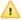 Atbildes uz uzdotajiem jautājumiem ir pieejamas CFLA tīmekļa vietnē.Aktuālā informācija par projektu iesniegumu atlasi ir pieejama CFLA tīmekļa vietnē https://www.cfla.gov.lv/lv/atveselosanas-fonda-projektu-atlases.Līguma par projekta īstenošanu projekta teksts līguma slēgšanas procesā var tikt precizēts atbilstoši projekta specifikai. Pielikumi: Laugale-Volbaka, 20380275 sintija.laugale-volbaka@cfla.gov.lv Investīciju virziena īstenošanu reglamentējošie Ministru kabineta noteikumiMinistru kabineta 2024. gada 9. janvāra noteikumi Nr. 33 “Latvijas Atveseļošanas un noturības mehānisma plāna 1.2. reformu un investīciju virziena “Energoefektivitātes uzlabošana” 1.2.1.2.i. investīcijas “Energoefektivitātes paaugstināšana uzņēmējdarbībā (ietverot pāreju uz atjaunojamo energoresursu tehnoloģiju izmantošanu siltumapgādē un pētniecības un attīstības aktivitātes (t. sk. bioekonomikā))” 1.2.1.2.i. 2. pasākuma “Inovatīvu produktu un tehnoloģiju izstrāde” īstenošanas noteikumi (turpmāk – MK noteikumi).Ministru kabineta 2024. gada 9. janvāra noteikumi Nr. 33 “Latvijas Atveseļošanas un noturības mehānisma plāna 1.2. reformu un investīciju virziena “Energoefektivitātes uzlabošana” 1.2.1.2.i. investīcijas “Energoefektivitātes paaugstināšana uzņēmējdarbībā (ietverot pāreju uz atjaunojamo energoresursu tehnoloģiju izmantošanu siltumapgādē un pētniecības un attīstības aktivitātes (t. sk. bioekonomikā))” 1.2.1.2.i. 2. pasākuma “Inovatīvu produktu un tehnoloģiju izstrāde” īstenošanas noteikumi (turpmāk – MK noteikumi).Komercdarbības atbalsta veidi investīcijas ietvaros Eiropas.Eiropas Komisijas 2014. gada 17. jūnija regulas (ES) 651/2014, ar ko noteiktas atbalsta kategorijas atzīst par saderīgām ar iekšējo tirgu, piemērojot Līguma 107. un 108. pantu, 25. pants.Eiropas.Eiropas Komisijas 2014. gada 17. jūnija regulas (ES) 651/2014, ar ko noteiktas atbalsta kategorijas atzīst par saderīgām ar iekšējo tirgu, piemērojot Līguma 107. un 108. pantu, 25. pants.Projektu iesniegumu atlases īstenošanas veidsAtklāta projektu iesniegumu atlaseAtklāta projektu iesniegumu atlaseProjekta iesnieguma iesniegšanas termiņšNo 2024. gada 6. februāralīdz 2024. gada 4. aprīlim1. pielikums Iesniedzamo dokumentu saraksts un projekta iesnieguma pielikumi uz : Projekta darbības plāns,Apliecinājums par informētību attiecībā uz interešu konflikta jautājumu regulējumu un to integrāciju iekšējās kontroles sistēmās,Apliecinājums, ka projektā paredzētās darbības nav vērstas uz MK noteikumu 32., 45. un 47. punktā minētajām darbībām,Projekta iesniedzēja dalībnieku vai biedru saraksts.Iesniegums de minimis atbalsta piešķiršanai.2. pielikums Projekta iesnieguma veidlapas aizpildīšanas skaidrojums uz 27 lapām. 3. pielikums Ekonomikas ministrijas izstrādātā projektu iesniegumu vērtēšanas kritēriju piemērošanas metodika uz 2 lapām. 4. pielikums Līguma par projekta īstenošanu projekts uz 13 lapām. 